Проект Д. Ющука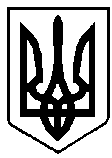 ВАРАСЬКА МІСЬКА РАДА____сесія  VІІІ  скликанняРІШЕННЯ(нова редакція від 19.04.2023 рік)17.04.2023                                  м. Вараш                            2406-ПРР-VІІІ-4310Про внесення змін до Комплексної програмиблагоустрою та розвитку комунальногогосподарства Вараської міської територіальної громади на 2021-2025 роки № 4310-ПР-01 	Відповідно до листа Північного міжрайонного управління водного господарства Державного агенства меліорації та рибного господарства України від 14.03.2023 №150 та розрахунків ДЖКГМБ ВК ВМР, листів  КП «Благоустрій» ВМР від 14.04.2023 року № 4550-257-23 та від 18.04.2023 № 4550-264-23,  керуючись пунктом 22 частини першої статті 26 Закону України «Про місцеве самоврядування в Україні», за погодженням з постійними комісіями Вараської міської ради, Вараська міська рада В И Р І Ш И Л А :Внести зміни до Комплексної програми благоустрою та розвитку комунального господарства Вараської міської територіальної громади на 2021-2025 роки (далі – Програма), затвердженої рішенням Вараської міської ради від 15.12.2020 №41, виклавши її в новій редакції № 4310-ПР-01 (додається).Департаменту житлово - комунального господарства, майна  та будівництва  виконавчого комітету Вараської міської ради, щороку інформує міську раду про хід виконання Програми.Визнати таким, що втратило чинність рішення Вараської міської ради від 17.03.2023  № 1872-РР-VⅠⅠⅠ «Про внесення змін до Комплексної програми благоустрою та розвитку комунального господарства Вараської міської територіальної громади на 2021-2025 роки № 4310-ПР-01, затвердженої рішення Вараської міської ради від 15.12.2020 №41».Контроль за виконанням рішення покласти на заступника міського голови з питань діяльності виконавчих органів ради Ігоря ВОСКОБОЙНИКА та постійну комісію Вараської міської ради з питань комунального майна, житлової політики, інфраструктури та благоустрою.Міський голова                                                                       Олександр   МЕНЗУЛ 